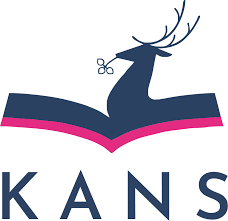            ZESZYTY WYDZIAŁU NAUK MEDYCZNYCH I TECHNICZNYCH............................................................................(imię i nazwisko autora)............................................................................(uczelnia)............................................................................(adres korespondencyjny)............................................................................(telefon)OŚWIADCZENIE O PRZENIESIENIU PRAW AUTORSKICHJako autor artykułu pt:........................................................................................................................................................................................................................................................................................................................................................................................................................................................................dysponując prawami autorskimi zgodnie z ustawą z dnia 4 lutego 1994 roku o prawie autorskim i prawach pokrewnych (t.j. Dz. U. z 2006 roku nr 90, poz. 631 z późniejszymi zmianami), do całego tekstu wraz z tabelami, rycinami i innymi ilustracjami zamieszczonego w czasopiśmie „ZESZYTY WYDZIAŁU NAUK MEDYCZNYCH I TECHNICZNYCH” w numerze…………. wydanego w roku…	udzielamAkademii Nauk Stosowanych w Jeleniej Górze licencji wyłącznej, nieodpłatnej, nieograniczonej czasowo w zakresie:opracowania komputerowego i wprowadzenie do ogólnie dostępnych sieci komputerowych, dokonania w artykule koniecznych zmian, wynikających z opracowania redakcyjnego, zwielokrotnienia techniką cyfrową i optyczną,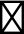 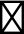 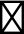 wytworzenia egzemplarzy utworu techniką drukarską w nakładzie ustalonym przez Wydawcę.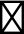 Jednocześnie oświadczam, że artykuł jest całkowicie oryginalny, nie był dotąd nigdzie publikowany i nie zawiera żadnych zapożyczeń z innego dzieła, które mogłyby spowodować odpowiedzialność wydawcy, naruszyć prawa autorskie osobiste i majątkowe osób trzecich oraz, że prawa autorskie do przedmiotowego utworu nie są ograniczone w zakresie objętym niniejszą deklaracją.  ............................................................................(podpis autora).......................................................................(miejscowość, data)